Муниципальное автономное дошкольное образовательное учреждениедетский сад № 106 города ТюмениПрограммагородской недели открытых дверей Тема: «Игра в развитии ребёнка раннего и младшего дошкольного возраста».                    Адрес: ул. Республики 146А, корпус 4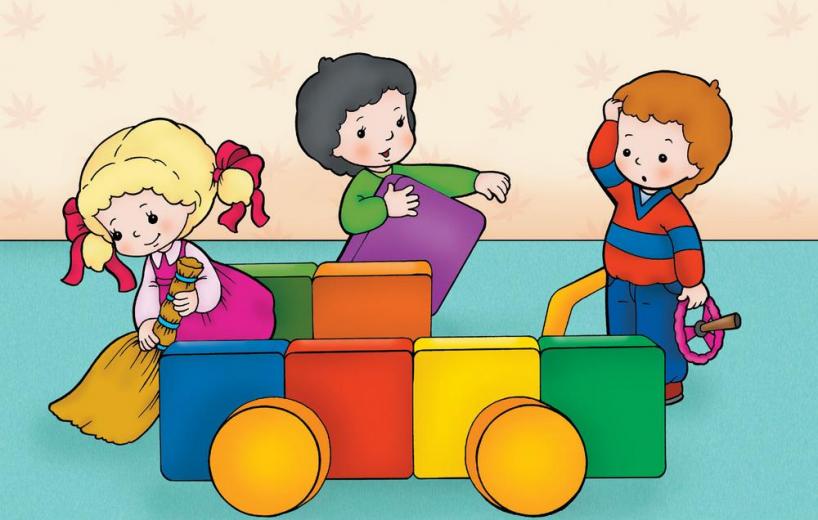                                                        19 ноября  2019 г.Муниципальное автономное дошкольное образовательное учреждениедетский сад № 106 города ТюмениПрограммагородской недели открытых дверей Тема: «Игра в развитии ребёнка раннего и младшего дошкольного возраста».                    Адрес: ул. Республики 146А, корпус 4  19 ноября 2019 г.9.00 – 9.30 – Регистрация участников9.30 - Образовательная деятельность с детьми 1 младшей группы  «Цыплята».            Тема: «Мышка Мася заболела».                      Воспитатель Рагимова Зарема Раузовна9.50 - Образовательная деятельность с детьми 1 младшей  группы  «Птенчики». Тема: «Строим домик для зверюшек».             Воспитатель Комарова Надежда Сергеевна    4.      10.10 – Практикум – игра «Волшебный коврик»              Воспитатель Малышева Екатерина Михайловна10.30 – Мастер – класс   «Игры с камешками Марблс – как эффективное средство развития речи»                       Учитель-логопед Сандул Людмила Ивановна9.00 – 9.30 – Регистрация участников9.30 - Образовательная деятельность с детьми 1 младшей группы  «Цыплята».            Тема: «Мышка Мася заболела».                      Воспитатель Рагимова Зарема Раузовна 9.50 - Образовательная деятельность с детьми 1 младшей  группы  «Птенчики». Тема: «Строим домик для зверюшек».             Воспитатель Комарова Надежда Сергеевна     4.    10.10 - Практикум – игра «Волшебный коврик»              Воспитатель Малышева Екатерина Михайловна      5. 10.30 –   Мастер – класс  «Игры с камешками Марблс – как эффективное средство развития речи»                            Учитель-логопед Сандул Людмила Ивановна